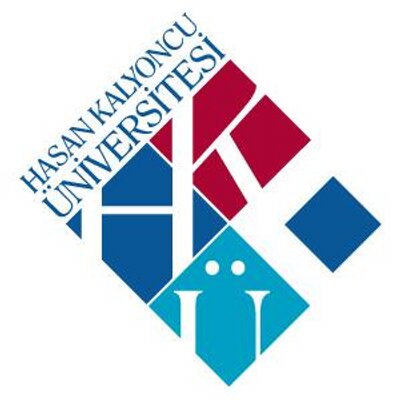 ÖLÇME VE DEĞERLENDİRME KOORDİNATÖRÜ GÖREV TANIMIBÖLÜMFAKÜLTELERÜNVANIKoordinatörBAĞLI OLDUĞU YÖNETİCİDekanKENDİSİNE BAĞLI BİRİMÖlçme ve Değerlendirme KoordinatörlüğüVEKÂLET EDEN ÜNVANÖlçme ve Değerlendirme Koordinatörlüğü Diğer SorumlularıGÖREV VE SORUMLULUKLAR:Fakültede yürütülecek ölçme değerlendirme ve izleme faaliyetlerini planlanmak, yürütmek ve raporlamak.Ölçme ve değerlendirme takvimini her akademik yarıyıl başlangıcında belirleyip tüm koordinatörlüklere iletmek.Ölçme -değerlendirme takvimini ve uygulanması gereken anketleri “Kalite ve Akreditasyon Koordinatörlüğü” ile belirlemek.Mezuniyet öncesi eğitim dönemlerinde sınav sorularının incelenmesi, analizini değerlendirilmesinde objektif, geçerli ve güvenilir ölçme ve değerlendirme uygulamalarının yürütülmesi, yeni değerlendirme sistemlerinin geliştirilmesi ve uygulanmasına yönelik çalışmaları ve koordinasyonu sağlamak.Sınav düzeneği, soru biçim ve tekniği ile ilgili hataların en az düzeye indirilmesini sağlamak için gerekli çalışmaları yapmak.Memnuniyet değerlendirmeleri (öğrenci, öğretim elemanı, ders, paydaş, etkinlik, faaliyet, kongre vb.) için kullanılacak yöntemleri belirlemek, oluşturmak, analiz sonuçlarının dekanlığa gönderilmesini sağlamak.Ölçme ve değerlendirmeyle ilgili konularda araştırmalar yapmak ve eğitimler düzenlemek.Sınav sonuçlarının eğitim programı hedefleriyle ilişkisini ve önceki dönemlere göre değişimini izleyerek raporlamak.Ölçme ve değerlendirme ile ilgili çıkan sorunları, bu sorunların kaynaklarını ve olası çözümlerini belirleyerek tüm paydaşlara bildirmek.Güz ve Bahar yarıyıllarında, her dönemde iki kere; dönem planlaması ve dönem kapanışı olmak üzere toplanmak; Koordinatörlük faaliyetlerini akademik takvim başlangıcından önce planlamak ve dönem faaliyetlerini dekanlığa raporla sunmak,Koordinatörlük sorumlusu, koordinatörlük toplantılarını organize eder ve koordinatörlük raporlarının hazırlanmasını sağlar,Koordinatörlükteki bölüm sorumluları üzerinde genel yönetim, denetim, işbölümü yapma, çalışma düzeni kurma, yetiştirme, hizmet içi eğitimi sağlama yetkilerine sahiptir. Yetkilerini, Dekanlığa karşı sorumlu olarak genel yönetim ilkelerine ve yönetmelik hükümlerine göre kullanır.DENEYİM1 yıldan Az (  )       1-2 Yıl (  x)            3-5 Yıl  (  )    5 yıldan Fazla ( )1 yıldan Az (  )       1-2 Yıl (  x)            3-5 Yıl  (  )    5 yıldan Fazla ( )TEMEL NİTELİKLER2547 Sayılı Yüksek Öğretim Kanunu’nda belirtilen genel niteliklere sahip olmak,Görevinin gerektirdiği düzeyde iş deneyimine sahip olmak,2547 Sayılı Yüksek Öğretim Kanunu’nda belirtilen genel niteliklere sahip olmak,Görevinin gerektirdiği düzeyde iş deneyimine sahip olmak,TEKNİK NİTELİKLERProf.Dr (x)  Doç.Dr (x)  Dr.Öğr Üye (x)  Öğretim Görevlisi (x) Araştırma Görevlisi (x)Prof.Dr (x)  Doç.Dr (x)  Dr.Öğr Üye (x)  Öğretim Görevlisi (x) Araştırma Görevlisi (x)                    HAZIRLAYAN                    ONAYLAYAN